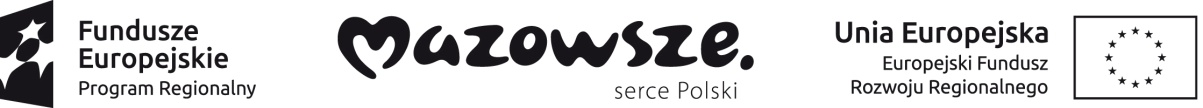     Karta zgłoszenia dzieckaData przyjęcia dziecka do Świetlicy…………………………………        Oświadczenie rodzica/opiekuna prawnegoOświadczam, że powyższe informację są zgodne z prawdą.Wyrażam zgodę na umieszczenie powyższych danych osobowych w bazie danych placówki oraz na ich przetwarzanie dla jej potrzeb zgodnie z treścią ustawy z 10 maja 2018 r. Dz.U.2018 POZ. 1000  o ochronie danych osobowych. Wyrażam zgodę na udział mojego dziecka w zajęciach w placówce i podejmowanie wobec niego  działań wynikających z rozeznanych potrzeb. Zobowiązuje się do utrzymania kontaktów w wychowawcami świetlicy    ……………………………………………………				         /data i podpis rodzica/opiekuna prawnego/ NAZWISKOIMIĘDATA URODZENIAPESELADRES ZAMIESZKANIAIMIĘ OJCAIMIĘ MATKIILOŚĆ OSÓB W RODZINIETELEFONY KONTAKTOWE NAZWA SZKOŁY KLASA TRUDNOŚCI W SZKOLEZAINTERESOWANIA I TALENTY PROBLEMY ZDROWOTNEILOSC DZIECI W RODZINIE WIEK CZY MATKA/OJCIEC KORZYSTA Z POMOCY SPOŁECZNEJCZY MATKA/OJCIEC SAMOTNIE WYCHOWUJE DZIECKO/DZIECICZY MATKA/OJCIEC KORZYSTA Z PROGRAMU OPERACYJNEGO POMOC ŻYWIENIOWA CZY W RODZINIE JEST DZIECKO/DZIECI NIEPEŁNOSPRAWNECZY W RODZINIE WYSTĘPUJĄ UZALEŻNIENIA JEŚLI TAK TO JAKIE